TITLE of the Paper  (Calibri 16)Author (1,*), Author (2), Author (1,2) (calibri 14)Author Affiliation Author Affiliation(*) e-mail corresponding Author (calibri 9)Keywords: 5 keywords (Arial 11)ABSTRACT: (Arial 11, single line spacing, full justified): This is the guideline to prepare the two-page abstract for the workshop. This summary should not exceed 150 words. Motivation and results (Calibri 12, bold)In this section (Calibri 11, single line spacing, full justified), motivation and results of your research must be clearly given. The total length of the abstract must not exceed this page. The novelty must be highlighted thanks to a state of the art. References, figures and tables illustrating your relevant results or your approach should be included int the second page. Figures and tables (Calibri 12, bold)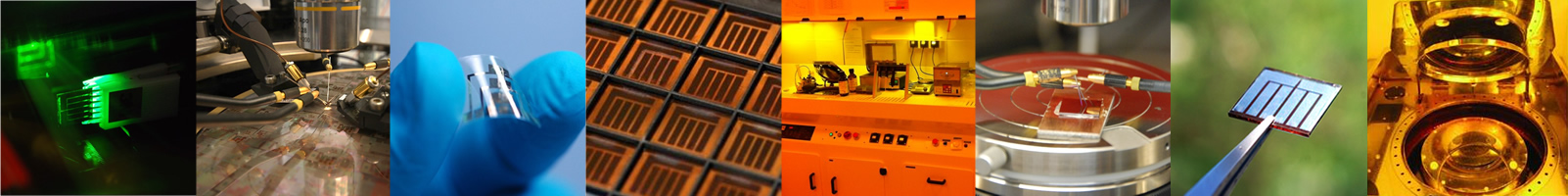 a)							b)Figure 1:  this caption  text has to be in Calibri 11, italic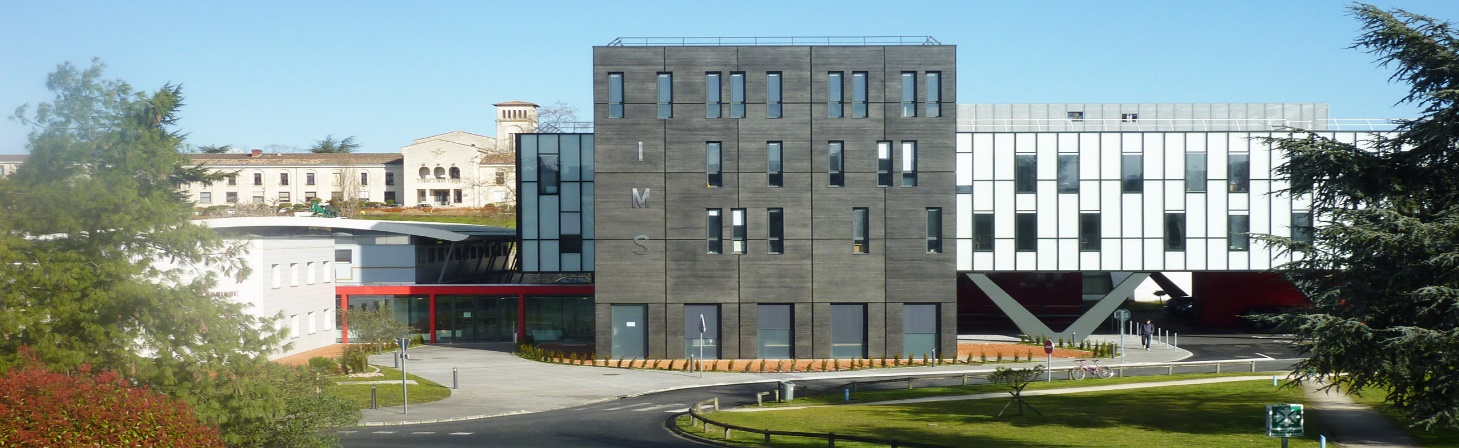 Figure 2:  this caption  text has to be in Calibri 11, italicTable 1: Some dates (text in Calibri 11, italic)References (Calibri 12, bold)[1] A. Author, B. Author (2010), the publication title; Abbrev; J. Name, 11, 8-14[2] C. Author, D. Author, E. Author, F. Author, G. Author, et. Al  (2012); publication title; Abbrev; J. Name, 456, 50-61Deadline abstract submisisonOctober, 15thAbstratc submissionNovember, 10thWorkshop25-26th November